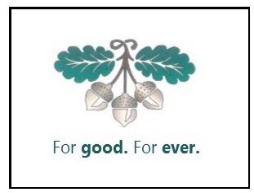 Lapeer County Community FoundationRONALD C. WARNER SCHOLARSHIP APPICATIONThis scholarship was established in 2008 as a memorial to Ronald Warner, whose career in education and active volunteerism spanned over 41 years.Criteria:	1. Applicant must be a resident of Lapeer County	2. Applicant must be in his/her third or more year of college/university studies.	3. Applicant must be pursuing a career in agriculture or education with a 	 	  	    cumulative GPA of 2.4 or higher for post-secondary studies.	* Preference will be given to those pursuing both fields of study and graduates 	 	  of Lapeer Community Schools.	* Students should be prepared to participate in a brief interview, should the 	 	   scholarship selection committee so desires.Instructions:  Complete the fillable application, print, sign and date.  It may be necessary to click on “Enable Editing” command at the top of the screen.Personal Information:Student Experiences and Activities:List of other scholarships, grants or financial aid applied for:      Name				Amount of award                 Awarded?  Yes, No, PendingHow did you hear about this scholarship?     Student Essay Question  (Limit your answer to 200 words). Answer only one of the following questions.Why agriculture is still important in today’s economy?What input do you want to have on today’s students?I, the undersigned, hereby acknowledge the information provided on this application is true and correct to the best of my knowledge. Student applicant: ___________________________________________Date:________________Please include with your application a copy of:	1) your current transcript showing credits/degrees earned and current GPA;	2) all household IRS federal tax return to verify income  (page 1 & 2 only- with social 	  	    	    security numbers and bank numbers blacked out) 	3) a current photo (optional) of yourself to be used for publicity purposes if an award is granted 		    By attaching your photo and signing this application you agree to its use in 	  	               	    Foundation news releases and publications.	4) a recommendation from a Lapeer teacher of college professor	5) a recommendation from a Lapeer community member at large	6)Please do not submit double sided copies or use staples.Application must be postmarked NO LATER THAN APRIL 28, 2017.Mail to: Ronald C. Warner Scholarship CommitteeLapeer County Community Foundation264 Cedar StreetLapeer, MI 48446Questions may be directed to:		Nancy Boxey, Executive DirectorPhone:  810 664-0691Email: nboxey@lapeercountycf.orgLast Name:First name:Middle Initial:Address:Address:City:Zip Code:Township:County:Home phone:Student cell:Date of Birth:Student ID #:Student email:Student email:Parents/Guardians:Parents/Guardians:Parents/Guardians:High School attended and date graduated:High School attended and date graduated:Prior colleges attended/degree earned, if any:School activities and involvement/leadership positions:Prior colleges attended/degree earned, if any:School activities and involvement/leadership positions:Community and non-school activities:Community and non-school activities:Employment history:Employment history:Anticipated profession or area of vocational interest:Anticipated profession or area of vocational interest:College/ university attending 2017/18 school year:Anticipated costs for 1 year:Current GPA:Current GPA: